ЖАЛОБЫ НА ДЕЙСТВИЯ
СОТРУДНИКОВ ПОЛИЦИИЕсли сотрудники полиции нарушают Ваши права, отказываются принимать заявления, не выполняют свои обязанности, требуют взятку или применяют насилие, Вы можете обратиться за помощью в государственные или общественные организации:в ГУ МВД, позвонив по телефону 112 или 02;в ближайшее отделение полиции;в ближайшее районное отделение МВД РФ. «Горячая линия» МВД РФ: 8 (800) 222-74-47 «Телефон доверия» ГУ МВД России:по г. Краснодару и Краснодарскому краю:8-861-224-58-48 Дежурная часть ГУ МВД России:по г. Краснодару и Краснодарскому краю:8 (861) 224-58-48 Пожаловаться на преступления, совершенные сотрудниками полиции, можно в Оперативно-розыскную часть собственной безопасности ГУ МВД России:8 (495) 667-07-30, 8 (495) 667-74-47.В случае бездействия сотрудников полиции, отказа в принятии заявления о преступлении, нарушения порядка рассмотрения жалоб на действия сотрудников полиции Вы можете обратиться в Прокуратуру:•     г. Краснодар и Краснодарскому краю: +7 (861) 268-50-01 Расследованием коррупционных преступлений, совершенных сотрудниками полиции, занимается Главное Следственное Управление Следственного комитета РФ:по г. Краснодару: +7 (86160) 3-24-40 Полезные сайты:гувм.мвд.рф - Официальный сайт Главного управления по вопросам миграции МВД РФ.migrussia.ru - «Миграция и мигранты: информационный портал» (полезная информация и советы по адаптации и правовой поддержке для мигрантов).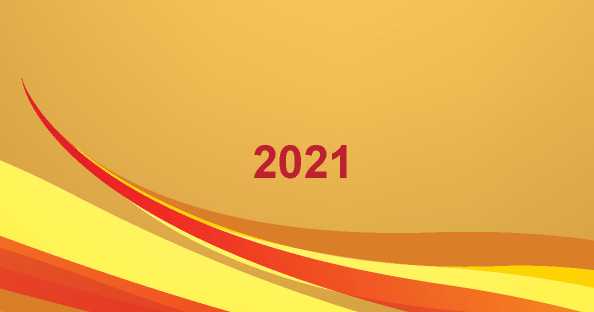             Советы        трудовым мигрантамЕсли Вы стали свидетелем или жертвой преступления, обращайтесь в полицию:02 - со стационарного телефона«102» или «112» - с мобильного телефонаЗадача сотрудников полиции - поддержание правопорядка, соблюдение прав и свобод граждан вне зависимости от их национальной, этнической, религиозной и иной принадлежности.ПРОВЕРКА ДОКУМЕНТОВДокументы имеют право проверять только сотрудники полиции, которые находятся при исполнении служебных обязанностей. Они должны быть в полицейской форме и иметь при себе специальный нагрудный знак (жетон) - запомните или запишите его номер. При обращении к Вам полицейский должен сообщить свое звание, должность, фамилию, предъявить свое удостоверение по Вашему требованию, объяснить причину и цель проверки документов (п.4 ст.5 Закона «О полиции»).Нужно всегда носить при себе:• паспорт;миграционную карту;Ф уведомление о постановке на миграционный учет (регистрацию);патент на работу с чеками об оплате авансовых налоговых платежей;действующий полис добровольного (ДМС) либо обязательного (ОМС) медицинского страхования.Обязательно сделайте копии всех этих документов и храните их отдельно от оригиналов - если Вы потеряете документы, Вам будет проще их восстановить.У сотрудника полиции могут возникнуть сомнения в том, что Ваши документы настоящие. В этом случае он попросит Вас пройти с ним в ближайший пункт полиции для проверки документов по базе данных учета.Если это произошло, позвоните родственникам или друзьям и сообщите, где Вы находитесь и с кем разговариваете. Важно, чтобы кто-то знал, что с Вами происходит.Помните - дача взятки является уголовным преступлением! Не давайте денег полицейским!В СЛУЧАЕ ЗАДЕРЖАНИЯУ задержанного есть право на телефонный разговор (п.7 ст. 14 Закона «О полиции»).О задержании составляется протокол, в котором сотрудник полиции пишет:дату, время и место составления протокола;должность, фамилию и инициалы сотрудника полиции, составившего протокол;сведения о задержанном, дату, время, место, основания и мотивы задержания (п.14 ст.14 Закона «О полиции»).Протокол о задержании подписывает сотрудник полиции, который его составил. После этого, если выявлены нарушения, сотрудником Управления по вопросам миграции должен быть составлен протокол об административном правонарушении.Если Вы не согласны с содержанием протокола, напишите: «С протоколом не согласен / не согласна» и укажите, почему. Например: «потому что не совершал(а) описанные в протоколе действия». Если Вы плохо понимаете по-русски, и Вам по Вашей просьбе не предоставили переводчика, Вы можете написать это в протоколе, например: «текст протокола на русском не понимаю». Вы также можете написать это на родном языке.Если Вы отказались подписать протокол, сотрудник полиции обязательно делает об этом запись в протоколе (п.15 ст. 14 Закона «О полиции»).Обязательно попросите выдать Вам копию протокола о задержании - полицейские должны это сделать по Вашему требованию (п.15 ст.14 Закона «О полиции»).Протокол о задержании не означает, что Вы должны заплатить штраф. Штраф может быть назначен только по решению суда или начальника Управления по вопросам миграции; Вы должны лично участвовать в рассмотрении дела и получить на руки постановление на понятном Вам языке.До судебного решения гражданин не может быть задержан на срок более 48 часов. Задержанный может потребовать защитника, а также переводчика, если он плохо знает русский язык.Сотрудники полиции не имеют права забирать документы в залог оплаты штрафа или иного платежа - это незаконно!Если Вас незаконно задержали или незаконно удерживают в полиции, обращайтесь в Общественную наблюдательную комиссию (ОНК). Члены ОНК имеют право проверять условия содержания иностранных граждан, а также могут оказать Вам бесплатную юридическую помощь.Общественная наблюдательная комиссия (ОНК):Краснодар: 8(861) 268-20-45,  8 928 66 57 111       pravo23onk@mail.ruЕсли Вас поместили в Центр временного содержания иностранных граждан (ЦВСИГ), постарайтесь содействовать быстрому восстановлению своих документов: пребывание в ЦВСИГ может продолжаться до 2 лет в том случае, если невозможно установить личность и гражданство иностранца. Обязательно свяжитесь с консульством Вашей страны или обратитесь в ОНК и за бесплатной юридической помощью в общественные организации.РЕЙДЫВаши документы могут проверить в ходе специальных рейдов. Сотрудники полиции и Управления по вопросам миграции проверяют паспорт, миграционную карту, уведомление о постановке на миграционный учет (регистрацию), медицинский полис. Проверяют также, совпадают ли фактическое место работы и должность с данными, указанными в документах.По результатам проверки сотрудники составляют акт и, если были выявлены нарушения, протокол об административном правонарушении или возбуждении дела об административном правонарушении. Один экземпляр акта или протокола обязательно должны дать подозреваемому.Протокол об административном правонарушении в сфере миграции может быть составлен только сотрудниками Управления по вопросам миграции.Составление протокола не означает, что Вы обязаны заплатить штраф. Вам должны выдать постановление по делу об административном правонарушении, которое Вы можете обжаловать в суде в течение 10 дней.